Guía para padres para mejorar la comunicación en casa con niños con Trastorno del LenguajeHablar más despacio al dirigirse a ellos. Pedirles que nos miren a los ojos.Repetir si es necesario y/o intentar decir lo mismo de otra forma.Respetar turnos de habla.Utilizar gestos para acompañar nuestros mensajes, esto ayuda a facilitar la comprensión.Adecuar la cantidad y la dificultad de los mensajes que se expresan al nivel del niño.Utilizar frases simples al dirigirse a ellos.Exponerlos a nuevas experiencias con el fin de aumentar vocabulario como leer cuentos, realizar comentarios sobre ellos, relatar vivencias, etc.Evitar enunciados interrumpidos o desordenados.Favorecer la comprensión por parte del niño con preguntas alternativas.No responder por él, dejar que se exprese libremente.Eliminar correcciones del tipo “eso no es así”. Es mejor repetir la frase o palabra del niño de forma correcta.Adoptar una actitud positiva frente a los niños, alentándoles y felicitándoles ante sus progresos.Reforzar sus avances y la seguridad en ellos mismos.Integrarlos en las rutinas diarias de la familia.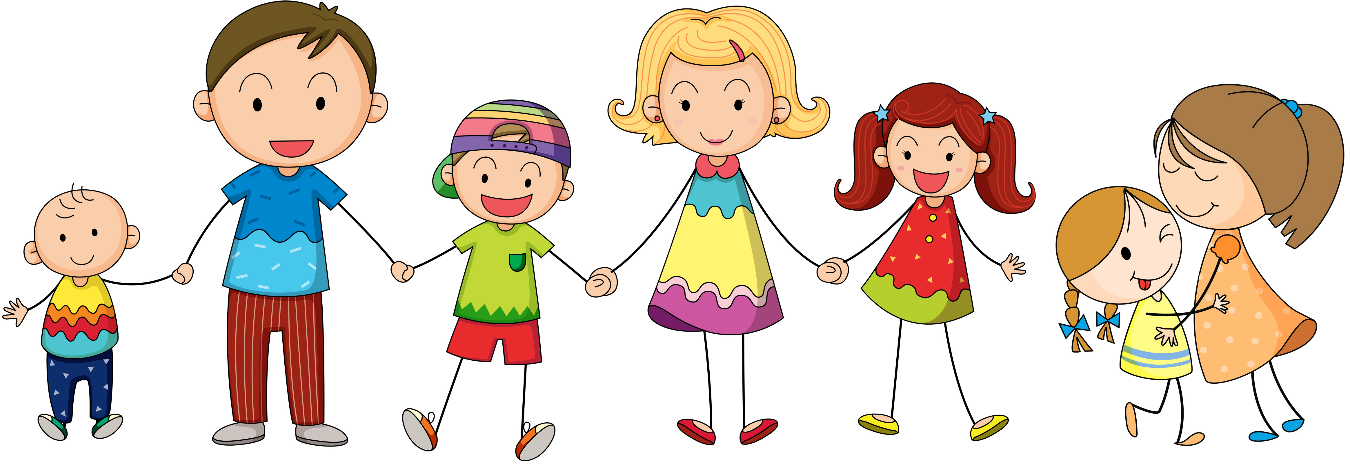 